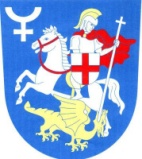 Obec Vápno ___________________________________________________________________________                                                                    Pozvánka na veřejné zasedání č. 6/2019konané 6.11.2019 od 17:30 hodin na obecním úřadě ve VápněProgram:ZahájeníStanovení zapisovatele a ověřovatelů zápisuZpráva ověřovatelů z minulého zasedáníPoplatky za komunální odpadOZV o místních poplatcíchVB KarbanoviNové nájemní smlouvyMikulášRozsvícení  vánočního stromuStavební  pozemkyDotace  Rozpočtové opatření č.6 – dotace ZŠ   Rozpočtové opatření č.7 - Úřad práceDiskuse, různéUsnesení Závěr novoročenkaakce na příští rokyVe Vápně dne 25.10.2019                                                                                                                           Milan Málek                                                                                                                          starosta obce   